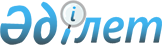 О ратификации Соглашения между Правительством Республики Казахстан и Правительством Российской Федерации о функционировании Казахстанского филиала Московского государственного университета имени М.В. ЛомоносоваЗакон Республики Казахстан от 7 мая 2019 года № 254-VІ ЗРК.
      Ратифицировать Соглашение между Правительством Республики Казахстан и Правительством Российской Федерации о функционировании Казахстанского филиала Московского государственного университета имени М.В. Ломоносова, совершенное в Челябинске 9 ноября 2017 года.    Соглашение между Правительством Республики Казахстан и Правительством Российской Федерации о функционировании Казахстанского филиала Московского государственного университета имени М.В. Ломоносова    
      Правительство Республики Казахстан и Правительство Российской Федерации, именуемые в дальнейшем Сторонами,
      руководствуясь положениями Соглашения о сотрудничестве по формированию единого (общего) образовательного пространства Содружества Независимых Государств от 17 января 1997 г., Соглашения между Правительством Республики Беларусь, Правительством Республики Казахстан, Правительством Кыргызской Республики, Правительством Российской Федерации и Правительством Республики Таджикистан о взаимном признании и эквивалентности документов об образовании, ученых степенях и званиях от 24 ноября 1998 г. и Соглашения о создании и функционировании филиалов высших учебных заведений в государствах-участниках Договора о Таможенном союзе и Едином экономическом пространстве от 26 февраля 1999 г., заключенного в г. Минске 23 мая 2000 года.,
      в интересах долгосрочного сотрудничества и углубления взаимодействия в сфере высшего образования
      согласились о нижеследующем:  Статья 1 
      Настоящим Соглашением Стороны закрепляют условия функционирования Казахстанского филиала Московского государственного университета имени М.В. Ломоносова (далее - филиал).  Статья 2
      Уполномоченными органами и организациями, отвечающими за реализацию настоящего Соглашения, являются:
      от Казахстанской Стороны - Министерство образования и науки Республики Казахстан, Евразийский национальный университет имени Л.Н. Гумилева (далее – Евразийский университет); 
      от Российской Стороны - Министерство образования и науки Российской Федерации, федеральное государственное бюджетное образовательное учреждение высшего образования "Московский государственный университет имени М.В. Ломоносова" (далее – Московский университет).  Статья 3
      Филиал функционирует как обособленное структурное подразделение Московского университета на имущественной базе Казахстанской Стороны в соответствии с Уставом Московского университета и положением о филиале, утвержденными в установленном порядке.  
      Казахстанская Сторона передает Московскому университету в безвозмездное пользование имущество Евразийского университета без его изъятия и передачи третьим лицам, необходимое для функционаирования филиала. 
      Передача в безвозмездное пользование имущества, закрепленного за Казахстанской Стороной, в том числе закрепленного за Евразийским университетом, осуществляется на условиях договора, заключенного в порядке, установленном законодательством Республики Казахстан. 
      Деятельность филиала, за исключением образовательной деятельности, осуществляемой в соответствии с федеральными государственными образовательными стандартами Российской Федерации и образовательными стандартами, разрабатываемыми и утверждаемыми самостоятельно Московским университетом, осуществляется в соответствии с законодательством Республики Казахстан.
      Филиал ликвидируется в соответствии с законодательством Республики Казахстан. Статья 4
      Лицензирование и государственная аккредитация образовательной деятельности филиала осуществляется в соответствии с законодательством Российской Федерации.
      Государственная аттестация филиала Казахстанской Стороной не проводится. Статья 5
      Обучение в филиале проводится на основе федеральных государственных образовательных стандартов и образовательных стандартов, самостоятельно разрабатываемых и утверждаемых Московским университетом по направлениям подготовки "математика", "прикладная математика и информатика", "филология", "экология и природопользование", "экономика" с обязательным изучением истории Казахстана и казахского языка. 
      С учетом потребностей рынка труда Республики Казахстан в квалифицированных кадрах уполномоченные органы Сторон могут согласовать дополнительные направления подготовки в филиале.
      Обучение в филиале осуществляется по очной и очно-заочной формам обучения. 
      Обучение в филиале ведется на русском языке. Статья 6
      Правила приема на обучение в филиал регулируются законодательством Российской Федерации, а в части, им не урегулированной, - уставом Московского университета. 
      Учебный процесс для обучающихся в филиале может проходить непосредственно в Московском университете в порядке, установленном локальным актом Московского университета.  
      Обучение в филиале осуществляется при участии профессорско-преподавательского состава Московского университета в проведении лекционных, семинарских и других видов учебной работы.
      Московский университет и Евразийский университет осуществляют сотрудничество в научной, образовательной и иных сферах деятельности, представляющих взаимный интерес.  Статья 7
      Обучающимся в филиале, успешно прошедшим государственную итоговую аттестацию, выдаются документы об образовании и (или) о квалификации, которые признаются на территории Республики Казахстан без прохождения процедуры признания и нострификации. Образцы указанных документов об образовании и (или) о квалификации устанавливаются Московским университетом.  
      Порядок обязательной отработки выпускниками Московского университета, завершившими обучение в филиале на основе государственного образовательного заказа Республики Казахстан, определяется в соответствии с законодательством Республики Казахстан. Статья 8
      Финансирование деятельности филиала осуществляется за счет средств республиканского бюджета Республики Казахстан, выделенных на подготовку специалистов с высшим и послевузовским образованием в рамках государственного образовательного заказа, а также за счет иных источников, не запрещенных законодательством Республики Казахстан. 
      Обеспечение филиала материально-технической базой для ведения деятельности осуществляется за счет средств Казахстанской Стороны в соответствии с требованиями, предусмотренными законодательством Республики Казахстан.
      Покрытие расходов, связанных с эксплуатацией инженерных коммуникаций (электро-, тепло-, водоснабжение, канализация) и содержанием передаваемых в безвозмездное пользование учебных, учебно-вспомогательных, спортивных площадей и общежития, осуществляется за счет средств филиала, полученных в рамках государственного образовательного заказа Республики Казахстан, а также за счет иных источников, не запрещенных законодательством Республики Казахстан. Статья 9
      В области подготовки кадров филиал развивает сотрудничество и взаимодействие с хозяйствующими субъектами Республики Казахстан на условиях и принципах государственно-частного партнерства, предусмотренных законодательством каждого из государств Сторон. Статья 10
      Уполномоченными органами и организациями Сторон для обеспечения исполнения положений настоящего Соглашения создается Межведомственная комиссия, состоящая из равного количества членов с обеих Сторон.
      Межведомственная комиссия осуществляет совместную проверку образовательной и финансово-хозяйственной деятельности филиала на предмет реализации целей и задач настоящего Соглашения и использования филиалом имущества, закрепленного за Казахстанской Стороной.
      Совместная проверка деятельности филиала осуществляется не чаще одного раза в 3 года.
      Иные проверки осуществляются в порядке, установленном законодательством Республики Казахстан.
      При выявлении нарушений в деятельности филиала уполномоченными органами Сторон принимаются меры в соответствии с законодательствами государств Сторон. Статья 11
      Спорные вопросы между Сторонами, связанные с применением или толкованием положений настоящего Соглашения, разрешаются путем консультаций и переговоров. Статья 12
      По согласию Сторон в настоящее Соглашение могут вноситься изменения, которые оформляются отдельными протоколами и являются его неотъемлемой частью. Статья 13 
      Настоящее Соглашение не затрагивает прав и обязательств Сторон, вытекающих из других международных договоров, участниками которых являются их государства. Статья 14 
      Настоящее Соглашение вступает в силу с даты получения последнего письменного уведомления по дипломатическим каналам о выполнении Сторонами внутригосударственных процедур, необходимых для его вступления в силу. 
      Деятельность филиала подлежит приведению в соответствие с положениями настоящего Соглашения с даты его вступления в силу. Статья 15 
      Настоящее Соглашение заключается на неопределенный срок.
      Действие настоящего Соглашения может быть прекращено любой Стороной путем направления другой Стороне по дипломатическим каналам письменного уведомления о своем намерении прекратить его действие. В этом случае действие настоящего Соглашения прекращается по истечении 10 месяцев с даты получения другой Стороной такого уведомления.  
      Совершено в г. Челябинске, 9 ноября 2017 года в двух экземплярах, каждый на казахском и русском языках, причем оба текста имеют одинаковую силу. 
      В случае расхождений между текстами настоящего Соглашения Стороны обращаются к тексту на русском языке.   
					© 2012. РГП на ПХВ «Институт законодательства и правовой информации Республики Казахстан» Министерства юстиции Республики Казахстан
				
      Президент   
Республики Казахстан

К. ТОКАЕВ 

За Правительство 
Республики Казахстан

За Правительство 
Российской Федерации
